Краткосрочный план урокаРесурсы урокаКарточки для задания «Составь паззл»Карточка для задания «Мишень»Задание «верно-неверно»«Состав почвы»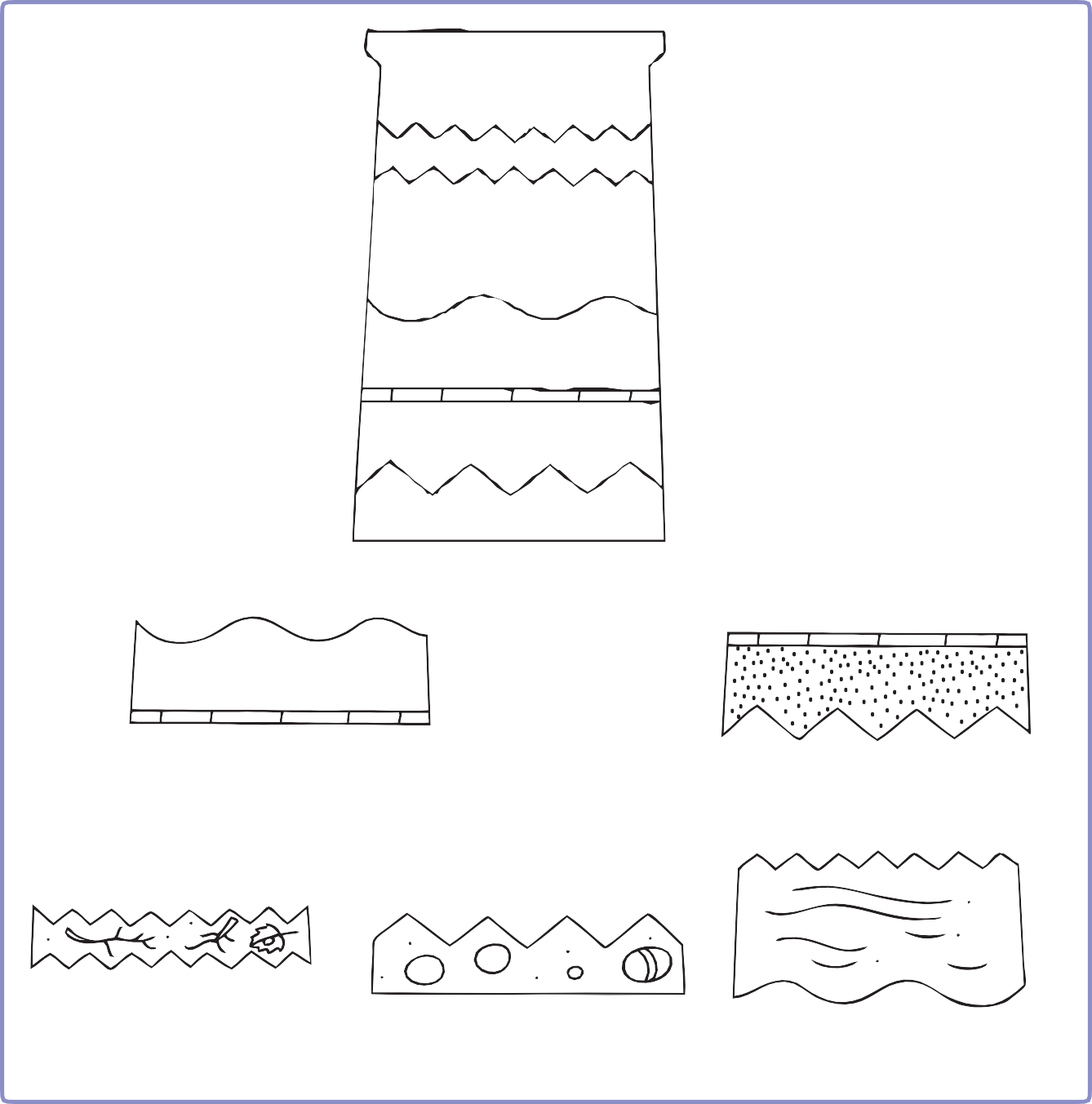 Задание «Подумай»Как может измениться состав почвы?Все ли места суши пригодны для жизни растений, обитания животных и человека?Почему люди не строят дома высоко в горах, на Северном полюсе, в пустынях?Сколько времени потребуется для образования одного сантиметра почвы? ФИО учителя ФИО учителя Масляева Светлана Викторовна Масляева Светлана ВикторовнаКлассКласс3 класс3 классПредметПредметЕстествознаниеЕстествознаниеРазделПодразделРазделПодразделВещества и их свойства. Природные ресурсы.Вещества и их свойства. Природные ресурсы.Тема урокаТема урокаИз чего состоит почва.Из чего состоит почва.Цели обученияЦели обучения3.3.4.2  исследовать основной состав почвы (песок, глина, остатки растений и животных, вода, воздух);3.1.2.3 планировать и проводить эксперимент.3.3.4.2  исследовать основной состав почвы (песок, глина, остатки растений и животных, вода, воздух);3.1.2.3 планировать и проводить эксперимент.Цели урокаЦели урокаНазывать и описывать вещества, которые входят в состав почвы;Проводить эксперимент по самостоятельно составленному плану.Называть и описывать вещества, которые входят в состав почвы;Проводить эксперимент по самостоятельно составленному плану.Знание, пониманиеПрименениеЗнание, пониманиеПрименениеХод урокаХод урокаХод урокаХод урокаХод урокаХод урокаЭтапы урока/времяДеятельностьДеятельностьОцениваниеОцениваниеРесурсыМотивационно-целевой этап1. Организационный момент1 мин- Здравствуйте, ребята!- В начале урока предлагаю вам поделиться друг с другом хорошим настроением:- Улыбнитесь мне. Давайте улыбнёмся друг другу и сохраним  хорошее настроение на весь день.- Улыбка - универсальный знак доброты, начинайте  и заканчивайте каждый день улыбкой.- Прикоснитесь друг другу ладошками и подарите своему товарищу чувство уверенности в том, что сегодня у нас всё получится, поддержите друг друга перед нашей предстоящей работой, улыбнитесь друг другу!- Здравствуйте, ребята!- В начале урока предлагаю вам поделиться друг с другом хорошим настроением:- Улыбнитесь мне. Давайте улыбнёмся друг другу и сохраним  хорошее настроение на весь день.- Улыбка - универсальный знак доброты, начинайте  и заканчивайте каждый день улыбкой.- Прикоснитесь друг другу ладошками и подарите своему товарищу чувство уверенности в том, что сегодня у нас всё получится, поддержите друг друга перед нашей предстоящей работой, улыбнитесь друг другу!2. Актуализация знаний3 минЗадание «Составь паззл»- Ребята, из отдельных частей соберите целую картинку. Обучающиеся собирают картинку из отдельных частей и объединяются в группы.Подумайте, что нужно живым организмам для жизни?Подумайте, как получают свет, тепло, воздух и воду животные, которые обитают в почве?Задание «Составь паззл»- Ребята, из отдельных частей соберите целую картинку. Обучающиеся собирают картинку из отдельных частей и объединяются в группы.Подумайте, что нужно живым организмам для жизни?Подумайте, как получают свет, тепло, воздух и воду животные, которые обитают в почве?Д: составляет изображения животных и растений.Проверка по образцу учителя.Д: называет условия для жизни и роста.Комментарии учителяД: составляет изображения животных и растений.Проверка по образцу учителя.Д: называет условия для жизни и роста.Комментарии учителяКартинки с изображением животных, обитающих в почве, растений.3. Целеполагание2 минЗадание «Мишень».- У каждого из вас есть карточка с изображением мишени. Отметьте те цели, которые вам хотелось бы достичь на нашем уроке.1.	Узнаю, что такое почва.2.	Узнаю, из чего состоит почва.3.	Научусь составлять план эксперимента.4.	Научусь проводить эксперимент.5.	Научусь работать в группе.Несколько ребят по желанию озвучивают свои цели.Задание «Мишень».- У каждого из вас есть карточка с изображением мишени. Отметьте те цели, которые вам хотелось бы достичь на нашем уроке.1.	Узнаю, что такое почва.2.	Узнаю, из чего состоит почва.3.	Научусь составлять план эксперимента.4.	Научусь проводить эксперимент.5.	Научусь работать в группе.Несколько ребят по желанию озвучивают свои цели.Д: Называет  иопределяет цели урока.Комментарии учителяД: Называет  иопределяет цели урока.Комментарии учителяКарточка с «Мишенью», на которой список целей урокаСодержательно-познавательный этап1. Практическая работа в группах.минЗадание «Верно-неверно».Прочтите в группах следующие утверждения.В таблице запишите, какие из них верные, а какие неверные.Чтобы определить, какие из высказываний являются верными, нам нужно исследовать состав почвы.Задание «Верно-неверно».Прочтите в группах следующие утверждения.В таблице запишите, какие из них верные, а какие неверные.Чтобы определить, какие из высказываний являются верными, нам нужно исследовать состав почвы.КО: отмечает утверждения о составе почвы.КО: отмечает утверждения о составе почвы.Таблица с утверждениями2. Работа в группах10 минЗадание «Исследуй»У каждой группы есть два образца почвы.Рассмотрите их, используйте для этого лупу.Опишите, что вы увидели?Каждой группе необходимо доказать или опровергнуть предложенные гипотезы: в почве есть воздух и в почве есть вода.Посмотрите на ресурсы и оборудование. Подумайте, как будете действовать. Составьте план своего исследования.  (В качестве поддержки предлагается план с отдельными готовыми действиями).Выполните действия по плану.Запишите вывод к которому вы пришли в ходе своего исследования.Расскажите ребятам из других групп, как вы провели исследование.Обучающиеся рассказывают и демонстрируют ход одного исследования.Задание «Исследуй»У каждой группы есть два образца почвы.Рассмотрите их, используйте для этого лупу.Опишите, что вы увидели?Каждой группе необходимо доказать или опровергнуть предложенные гипотезы: в почве есть воздух и в почве есть вода.Посмотрите на ресурсы и оборудование. Подумайте, как будете действовать. Составьте план своего исследования.  (В качестве поддержки предлагается план с отдельными готовыми действиями).Выполните действия по плану.Запишите вывод к которому вы пришли в ходе своего исследования.Расскажите ребятам из других групп, как вы провели исследование.Обучающиеся рассказывают и демонстрируют ход одного исследования.КО: составляет план исследования.Д: перечисляет последовательность действий при доказательстве гипотезы.Оценивание «Две звезды и одно пожелание»КО: составляет план исследования.Д: перечисляет последовательность действий при доказательстве гипотезы.Оценивание «Две звезды и одно пожелание»Стаканчики с водой, бумага, кусочки почвы, лупы3. Физминутка2 минДавайте немного отдохнем. Повторяйте слова и движения.Мы копали огород, шаг назад, шаг вперёд.Дождик огород польёт, шаг назад, шаг вперёд.В землю зёрнышко положим. (выполнить наклоны вперед)Быстро 3 на 2 умножим. (показать ответ на пальцах)Столько раз наклон вперёд. (6 наклонов вперёд)И расцвёл наш огород. (расправить плечи, потянуться руками кверху).Давайте немного отдохнем. Повторяйте слова и движения.Мы копали огород, шаг назад, шаг вперёд.Дождик огород польёт, шаг назад, шаг вперёд.В землю зёрнышко положим. (выполнить наклоны вперед)Быстро 3 на 2 умножим. (показать ответ на пальцах)Столько раз наклон вперёд. (6 наклонов вперёд)И расцвёл наш огород. (расправить плечи, потянуться руками кверху).Комментарии учителяКомментарии учителя4. Демонстрация эксперимента5 мин«Наблюдение».Ребята, поместите в стаканчики с водой немного почвы, размешайте лопаточкой.Рассмотрите. Что плавает на поверхности? (плавают мелкие части растений, мусор)Что видите на дне стакана? (песок, мелкие камешки).Останки растений и животных в почве образуют перегной, который улучшает свойства почвы.Возьмем несколько капель воды, в которой находилась почва и нагреем воду над горелкой.Посмотрите, вода испарилась, а на поверхности стекла остались белые пятна. Это соль, которая растворилась в воде. Значит, в состав почвы входит вода с растворенными минеральными солями.«Наблюдение».Ребята, поместите в стаканчики с водой немного почвы, размешайте лопаточкой.Рассмотрите. Что плавает на поверхности? (плавают мелкие части растений, мусор)Что видите на дне стакана? (песок, мелкие камешки).Останки растений и животных в почве образуют перегной, который улучшает свойства почвы.Возьмем несколько капель воды, в которой находилась почва и нагреем воду над горелкой.Посмотрите, вода испарилась, а на поверхности стекла остались белые пятна. Это соль, которая растворилась в воде. Значит, в состав почвы входит вода с растворенными минеральными солями.Коментарии учителя.Коментарии учителя.Стаканчики с водой, почва, деревянные палочки, горелка, стекло5. Моделирование8 минЗадание «Состав почвы»Во время исследования вы увидели, что входит в состав почвы. Теперь подумайте в группах, в каком порядке расположены эти вещества в почве, как образованы слои почвы.Из веществ почвы составьте модель «Состав почвы».Обменяйтесь своими работами с другими группами. Выберите цвет маркера для своей группы и оцените работы друг друга.Разместим ваши модели на доске. Назовите, что входит в состав почвы.Задание «Состав почвы»Во время исследования вы увидели, что входит в состав почвы. Теперь подумайте в группах, в каком порядке расположены эти вещества в почве, как образованы слои почвы.Из веществ почвы составьте модель «Состав почвы».Обменяйтесь своими работами с другими группами. Выберите цвет маркера для своей группы и оцените работы друг друга.Разместим ваши модели на доске. Назовите, что входит в состав почвы.КО: определяет расположение слоев почвыВзаимооценивание «Карусель» - группы обмениваются работами, маркером определенного цвета отмечают выполнение работы.КО: определяет расположение слоев почвыВзаимооценивание «Карусель» - группы обмениваются работами, маркером определенного цвета отмечают выполнение работы.6. Закрепление знаний и способов действий6 минЗадание «Подумай»Обсудите в группах следующие вопросы: Как может измениться состав почвы?Все ли места суши пригодны для жизни растений, обитания животных и человека?Почему люди не строят дома высоко в горах, на Северном полюсе, в пустынях?Сколько времени потребуется для образования одного сантиметра почвы?После обсуждения в группах, учащиеся высказывают свои предположения. Отмечают наиболее интересные выступления с наличием примеров состава почвы.Задание «Подумай»Обсудите в группах следующие вопросы: Как может измениться состав почвы?Все ли места суши пригодны для жизни растений, обитания животных и человека?Почему люди не строят дома высоко в горах, на Северном полюсе, в пустынях?Сколько времени потребуется для образования одного сантиметра почвы?После обсуждения в группах, учащиеся высказывают свои предположения. Отмечают наиболее интересные выступления с наличием примеров состава почвы.КО: строит высказывание с опорой на знание состава почвы.Д: называет состав почвы.Оценивание: «Самый интересный ответ». Обучающиеся отмечают группу, которая привела интересные доказательства.КО: строит высказывание с опорой на знание состава почвы.Д: называет состав почвы.Оценивание: «Самый интересный ответ». Обучающиеся отмечают группу, которая привела интересные доказательства.Карточки с вопросамиОценочно-рефлексивный этап 1. Рефлексия2 мин- Что вы знали о почве в начале урока?- Что поняли к концу урока?- За что похвалите себя?-  Что изменили бы в своих действиях на уроке?- Посмотрите еще раз в таблицу «Верно-неверно».- Как бы вы ответили на эти вопросы в конце урока?- Какие утверждения подтвердились в ходе урока?- Что вы знали о почве в начале урока?- Что поняли к концу урока?- За что похвалите себя?-  Что изменили бы в своих действиях на уроке?- Посмотрите еще раз в таблицу «Верно-неверно».- Как бы вы ответили на эти вопросы в конце урока?- Какие утверждения подтвердились в ходе урока?Комментарии учителяКомментарии учителя2. Оценивание3 мин«Мишень»- Возьмите каждый свою карточку с мишенью, где вы определили, какие цели хотите достичь на уроке.- Маркером другого цвета отметьте, какие цели вами достигнуты.«Мишень»- Возьмите каждый свою карточку с мишенью, где вы определили, какие цели хотите достичь на уроке.- Маркером другого цвета отметьте, какие цели вами достигнуты.Карточки с мишеньюhttps://laurieokeefe.com/wp-content/gallery/natural-science/NGS-soil.jpg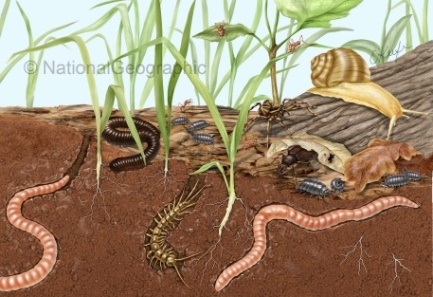 https://1ku.ru/obrazovanie/63725-zhiznennye-formy-zhivotnyh-raznoobrazie-primery/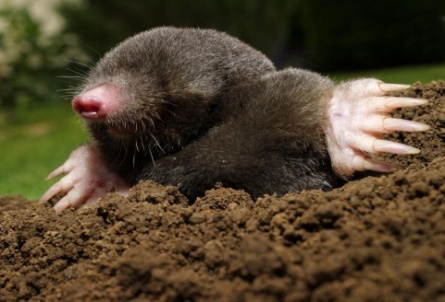 https://childrenscience.ru/courses/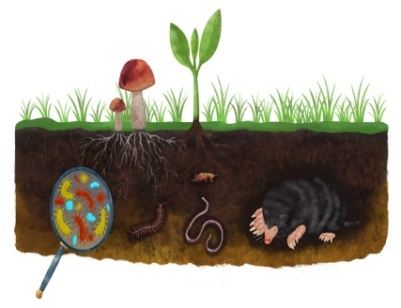 environment2/19/https://childrenscience.ru/courses/environment2/19/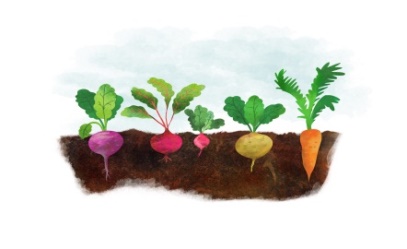 https://childrenscience.ru/courses/environment2/19/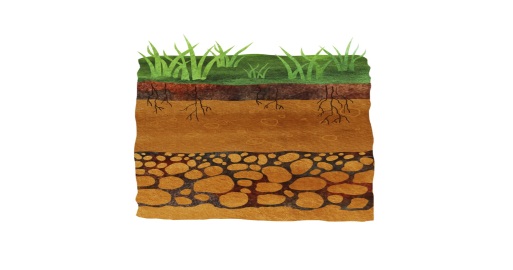 https://childrenscience.ru/courses/environment2/19/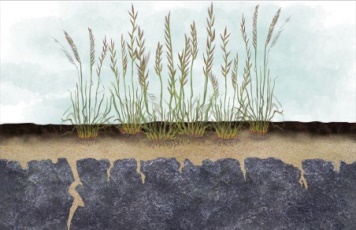 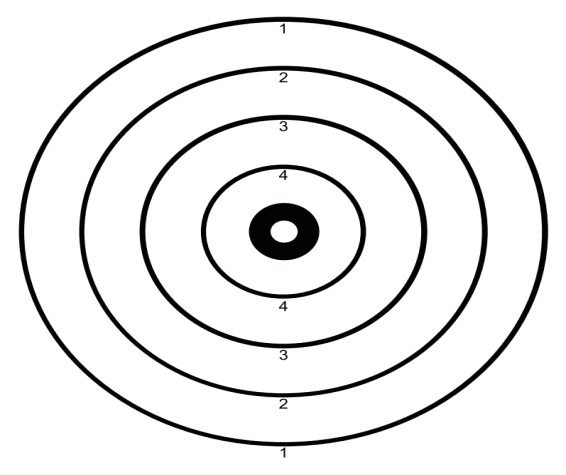 Узнаю, что такое почва.Узнаю, из чего состоит почва.Научусь составлять план эксперимента.Научусь проводить эксперимент.Научусь работать в группе.УтверждениеУтверждениеНачало урокаКонец урокаВоздух в почве находится между частицами земли.Воздух в почве находится между частицами земли.Опавшие листья и остатки растений перегнивают и попадают в почву.Опавшие листья и остатки растений перегнивают и попадают в почву.Вода из луж после дождей просачивается в почву.